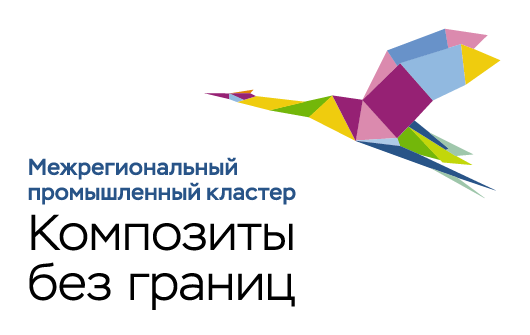 Анализ российского рынка стекловолокна и материалов на его основеЭТАП № 2: «АНАЛИЗ ПРОИЗВОДСТВА СТЕКЛОВОЛОКНА И МАТЕРИАЛОВ НА ЕГО ОСНОВЕ И ИХ ПОТРЕБЛЕНИЯ ПО ОТРАСЛЯМ ПРОМЫШЛЕННОСТИ В РОССИЙСКОЙ ФЕДЕРАЦИИ, А ТАКЖЕ ВНЕШНЕТОРГОВЫХ ОПЕРАЦИЙ СТЕКЛОВОЛОКНА И МАТЕРИАЛОВ НА ЕГО ОСНОВЕ
 В 2020 Г. И В ПРОГНОЗНОМ ПЕРИОДЕ 2021-2024 ГГ.»2021 годСОДЕРЖАНИЕГЛАВА 1. АНАЛИЗ ПРОИЗВОДСТВА СТЕКЛОВОЛОКНА И МАТЕРИАЛОВ НА ЕГО ОСНОВЕ В РОССИЙСКОЙ ФЕДЕРАЦИИ В 2020 Г. И ПРОГНОЗНОМ ПЕРИОДЕ 2021-2024 ГГ.	61.1 Объем производства стекловолокна и материалов на его основе в Российской Федерации в период в 2020 г. и прогнозном периоде 2021-2024 гг. (приложения 1b, 1d)	61.2. Производители стекловолокна и материалов на его основе в Российской Федерации	11АО «ОС Стекловолокно» (Владимирская обл.)	11Общее описание компании.	11Производственные мощности, тонн/год.	11Основные финансово-экономические показатели в 2020 г. (в т.ч., выручка, чистая прибыль, численность сотрудников, операционная прибыль/EBITDA и пр.).	13ООО «П-Д Татнефть-Алабуга Стекловолокно»	14Общее описание компании.	14Производственные мощности, тонн/год.	17Основные финансово-экономические показатели в 2020 г. (в т.ч., выручка, чистая прибыль, численность сотрудников, операционная прибыль/EBITDA и пр.).	18Реализуемые и планируемые к реализации инвестиционные проекты (в т.ч., период их реализации, объем инвестиций, планируемые к производству продукты).	18АО «НПО «Стеклопластик» (Московская обл.)	20Общее описание компании.	20Производственные мощности, тонн/год.	22Основные финансово-экономические показатели в 2020 г. (в т.ч., выручка, чистая прибыль, численность сотрудников, операционная прибыль/EBITDA и пр.).	24ГЛАВА 2. АНАЛИЗ ВНЕШНЕТОРГОВЫХ ОПЕРАЦИЙ СТЕКЛОВОЛОКНА И МАТЕРИАЛОВ НА ЕГО ОСНОВЕ В 2020 Г. И ПРОГНОЗНОМ ПЕРИОДЕ 2021-2024 ГГ.	252.1. Объем импорта стекловолокна и материалов на его основе в Российской Федерации в 2020 г. и прогнозном периоде 2021-2024 гг. (приложение 2b)	252.2. Анализ объема продаж российского стекловолокна и материалов на его основе на зарубежных рынках в 2020 г., прогноз на 2021-2024 гг. (приложение 3b)	292.3. Структура продаж российского стекловолокна и материалов на его основе на зарубежных рынках по странам в 2020 г.,  прогноз на 2021-2024 гг. (приложение 3d)	32ГЛАВА 3. АНАЛИЗ ПОТРЕБЛЕНИЯ СТЕКЛОВОЛОКНА И МАТЕРИАЛОВ НА ЕГО ОСНОВЕ В РОССИЙСКОЙ ФЕДЕРАЦИИ ПО ОТРАСЛЯМ ПРОМЫШЛЕННОСТИ В 2020 Г. И ПРОГНОЗНОМ ПЕРИОДЕ 2021-2024 ГГ.	333.1. Оценка объема потребления стекловолокна и материалов на его основе по видам продуктов и отраслям конечного использования (авиационная, аэрокосмическая, автомобильная, судостроительная промышленность, промышленность спортивных товаров, энергетическая, строительная и прочие отрасли) в 2020 г.,  прогноз на 2021-2024 гг.(приложение 4b).	333.2 Объем производства готовых изделий из стекловолокна и материалов на его основе в Российской Федерации в 2020 г., прогноз на 2021-2024 гг. (приложение 5b)	373.3. Анализ объема продаж российских готовых изделий из стекловолокна и материалов на его основе на зарубежных рынках в период 2020 г., прогноз на 2021-2024 гг. (приложение 6b)	393.4. Основные барьеры, тенденции и перспективы развития российского рынка стекловолокна, материалов и готовых изделий на их основе в период в период 2020 г., прогноз на 2021-2024 гг.	403.5. Ключевые меры государственной поддержки производителей и потребителей стекловолокна, материалов и готовых изделий на их основе в Российской Федерации на региональном и федеральном уровнях.	43ЗАКЛЮЧЕНИЕ	44СПИСОК ТАБЛИЦТаблица 1. Объем производства стекловолокна и материалов на его основе в Российской Федерации в 2015-2020 гг. в натуральном выражении (тыс. тонн)Таблица 2. Основные финансово-экономические показатели АО «ОС Стекловолокно» в 2005-2020 гг., млн рубТаблица 3. Основные финансовые показатели деятельности  ООО «П-Д Татнефть-Алабуга Стекловолокно» в 2015-2020 гг., млн руб.Таблица 4. Основные финансовые показатели деятельности  АО «НПО «Стеклопластик» в 2015-2020 гг., млн руб.Таблица 5. Объем реализации продукции АО «НПО «Стеклопластик» в натуральном и денежном выражении в 2015-2019 гг., т, тыс. м пог., млн руб.Таблица 6. Объем российского импорта непрерывного стекловолокна и материалов на его основе в региональном разрезе в 2015-2020 гг., тыс. тТаблица 7. Объем российского экспорта стекловолокна и материалов на его основе по направлениям в 2015-2020 гг., тыс. тТаблица 8. Баланс производства-потребления непрерывного стекловолокна и материалов на его основе  в России в 2015-2020 гг., тыс. т, %Таблица 9. Оценочная структура и объем потребления стекловолокна и материалов на его основе по отраслям в Российской Федерации в 2020 г. в натуральном выражении (тыс. т) и стоимостном выражении (млрд. руб.)СПИСОК РИСУНКОВРисунок 1. Динамика производства непрерывного стекловолокна в России в 2004-2020 гг., тыс. тРисунок 2. Динамика производства стекловолокна   АО «ОС Стекловолокно» в 2003-2020 гг., т, %Рисунок 4. Динамика производства и экспорта продукции ООО «П-Д Татнефть-Алабуга Стекловолокно» в 2015-2020 гг., тыс. тРисунок 4. Динамика производства стекловолокна  ОАО «НПО «Стеклопластик» в 2015-2020 гг., тРисунок 5. Динамика российского импорта непрерывного стекловолокна и изделий из него в 2015-2020 гг., тыс. тРисунок 6. Динамика российского экспорта непрерывного стекловолокна и материалов на его основе в 2015-2020 гг., тыс. тРисунок 9. Динамика производства, экспорта, импорта и «видимого» потребления непрерывного стекловолокна и материалов на его основе в России в 2015-2020 гг., тыс. т